Studietur til Moseldalen Vi bruker den idylliske byen Bernkastel-Kues som base for våre studierAktuell tid: uken 9. – 16. oktober 2017Pris: 8.000 kroner per person som dekker transport og opphold med full pensjon i fire dager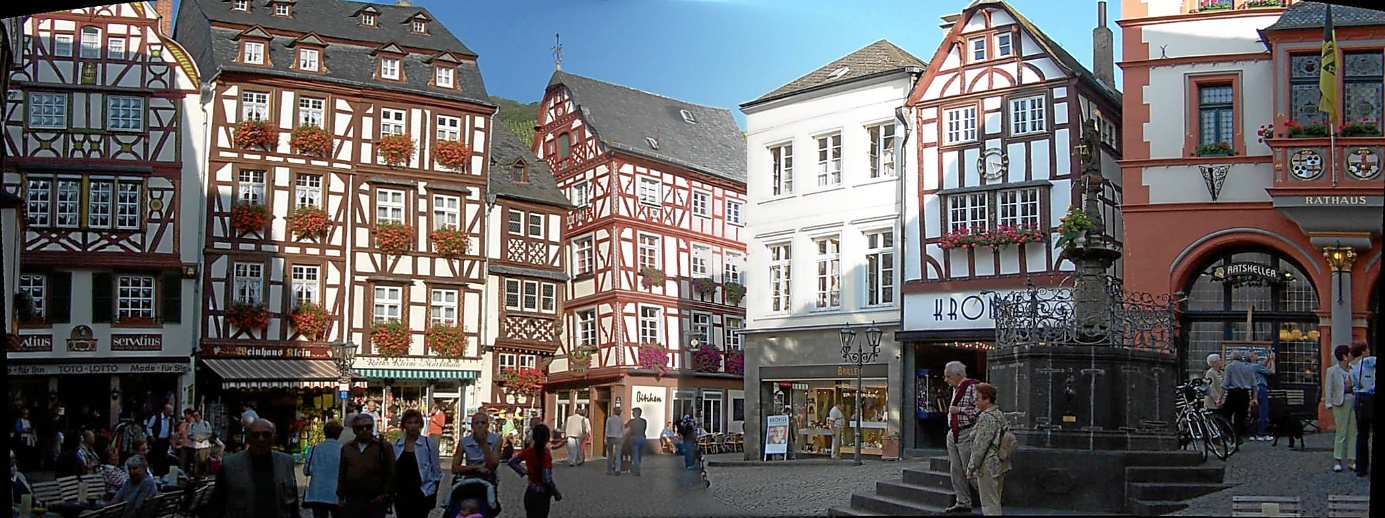 Hovedmålet med turen er å oppleve miljøet ved Mosels bredder, og hvordan det arbeides for å legge til rette for verdiproduksjonen i verdisirkelen. Og vi skal «måle» av hvilke kvaliteter dette gir.Kjernetemaene vil være: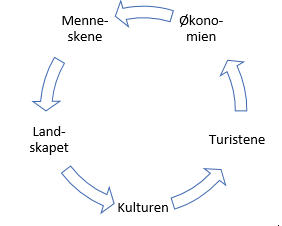 Kunsten å lage god vin målt på variablene jordsmonn, soleksponering, vinbonden …Det vakre landskapet og bruk av det som én sentral forutsetning Fysiske og juridiske midler for økt verdiproduksjonHvordan teknologi kan kompensere for økt pris på mannetimerVinsmaking (minst to organiserte)Konkrete eksempler blir presentertAndre aktuelle tema:Vandring i vinbergeneBåt- eller sykkeltur langs MoselBesøk i jugendbyen Traben-Trarbach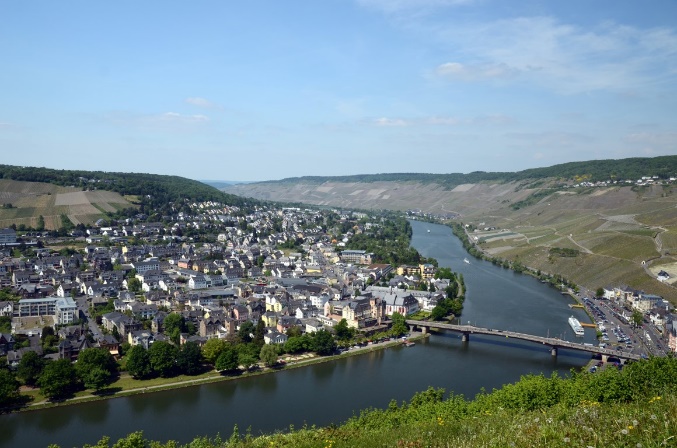 Besøk i vulkanlandskapet Eiffel Fra geit til geitost til turistmagnet – alt på ett stedRomerne som de første vindyrkereTur til garnisonsbyen TrierShopping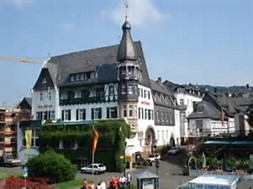 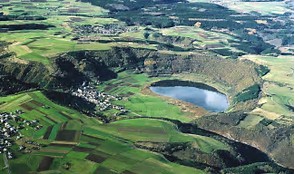 Mine råd: 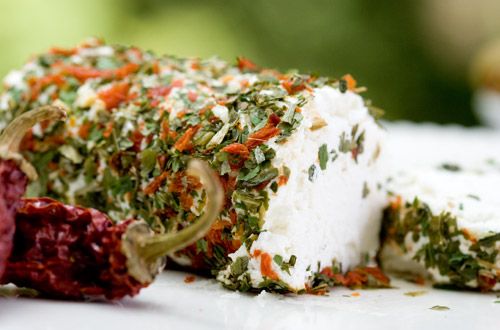 En tur til Mosel vil gi oss en veldig konkret tilnærming til den indre sammenheng i en verdikjede. I tillegg er stedet vakkert, maten god og avstandene småFor å legge én ball død, har jeg nå reservert ti dobbeltrom på et hotell i middelklassen.  Disse har jeg bedt om å holde frem til 10. mai. Før den tid må vi ha klart hvem som ønsker å delta og hvor omfattende turen skal være. Selv vil jeg anbefale fem dagerf i og med at to dager i det vesentlige vil gå med til transport. Detaljer kan dere få på telefon 90656054.Påmelding til meg – torebo67@gmail.com - innen den 5. mai 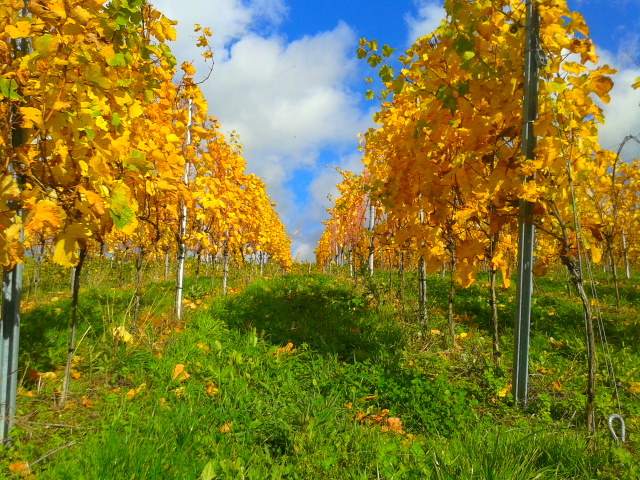 